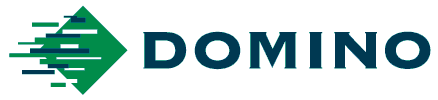 ÉTUDE DE CAS
17 juillet 2018Sovena réinvente les règles en matière de qualité de codage des produits avec l'imprimante Série Ax.« Le codage dans l'industrie agroalimentaire est vital et doit être garanti pour chaque produit. C'est exactement pour cette raison que nous comptons sur les imprimantes Ax350i Domino pour accomplir cette tâche, »Rui RamosDirecteur de production de raffinerie pour les produits de consommationSovena, société 100 % portugaise appartenant à la famille Mello, est l'un des plus grands producteurs au monde d'huiles végétales et d'huile d'olive. Avec un chiffre d'affaires estimé à 1,4 milliard de dollars depuis 2015, dont 80 % d'exportations, Sovena fait confiance à Domino pour l'aider à réaliser la vision de l'entreprise : « inciter les gens à manger des aliments plus sains et plus savoureux grâce à l'huile d'olive. » La qualité et la transparence du contenu de ses produits jouent par conséquent un rôle capital dans le succès de ses activités. Pour répondre à ces exigences, Sovena a choisi la solution jet d'encre continu leader du marché, l'Ax350i.Sovena gère l'extraction, le traitement et la mise en bouteille de ses produits dans huit usines de production et quatre moulins à huile basés dans huit pays pour une distribution internationale. La vitesse et la productivité sont par conséquent des ingrédients essentiels de la recette du succès de Sovena, mais la traçabilité a également un rôle clé à jouer. « Le codage dans l'industrie agroalimentaire est vital et doit être garanti pour chaque produit. C'est exactement pour cette raison que nous misons sur les imprimantes Ax350i Domino pour accomplir cette tâche, » explique Rui Ramos, Directeur de production de raffinerie pour les produits de consommation.Au sein de Sovena, nous ne nous contentons pas de relations traditionnelles fournisseur-client, nous recherchons des partenariats, » poursuit Rui Ramos. « Domino est notre partenaire pour le codage et le marquage, un protocole industriel essentiel. »Rui Ramos, basé à l'usine Barreiro portugaise de Sovena, explique comment les imprimantes de la Série Ax Domino répondent aux exigences en matière de processus de distribution globale du fabricant d'huiles : « Dès que nous avons constaté sa robustesse, sa fiabilité et sa technologie de pointe, la décision d'acquérir l'Ax350i s'est faite tout naturellement. »Conçue pour les applications les plus exigeantes, l'imprimante jet d'encre Ax350i de Domino intègre une technologie de génération précise des gouttes d'encre. Elle peut produire des messages de haute qualité à des vitesses élevées sur les huiles emballées de Sovena. L'imprimante intègre les encres i-Pulse de Domino capables de résister aux traitements post-impression les plus agressifs sur les lignes de production du fabricant d'huiles. Lee Metters, Directeur du développement des activités du groupe chez Domino, explique : « Face au libre-échange mondial, les fabricants agroalimentaires doivent offrir à leurs clients finaux l'assurance que les produits qu'ils achètent sont toujours de la plus haute qualité. À cet effet, la traçabilité des ingrédients jusqu'aux produits finaux joue un rôle primordial, ce qui signifie que la fiabilité, la précision, la lisibilité et la durabilité des codes sont essentielles. Nous avons mis en œuvre des efforts considérables pour que la Série Ax constitue à nouveau une avancée par rapport aux séries précédentes afin que nos clients puissent se fier à ses performances, et c'est un réel plaisir de voir que nous en avons fait la démonstration au sein de Sovena. »Tout en répondant à toutes les exigences de qualité et à la logistique technologique, en fin de compte, la vitesse d'impression et la productivité demeurent des ingrédients essentiels au partenariat fructueux entre Sovena et Domino. La plate-forme logicielle i-Techx aide les opérateurs de Sovena à garder le contrôle. Une configuration simple permet d'intégrer facilement l'imprimante aux systèmes en réseau, et d'automatiser les opérations de codage via les MES (Manufacturing Execution Systems) et l'ERP (Enterprise Resource Planning) afin d'éviter les erreurs humaines.Luísa Dordio, Technicienne responsable de la fabrication des biens de consommation chez Sovena, fait l'éloge de l'Ax350i Domino : « Grâce à cet équipement, nous sommes en mesure d'améliorer la qualité du marquage sur nos produits conditionnés. Depuis que nous travaillons avec des emballages en PET (polyéthylène téréphtalate), nous devons produire des codes de la plus haute définition possible et l'encre de l'Ax350i nous aide à atteindre nos objectifs commerciaux fondamentaux. »Luísa poursuit: « Pour la qualité d'impression et la fiabilité des équipements, nous recommandons sans hésiter la nouvelle Série Ax de Domino. »David Croft, Responsable du marketing produit chez Domino Printing Sciences déclare : « Nous sommes ravis qu'un producteur d'huiles végétales et d'huile d'olive de renommée mondiale tel que Sovena ait placé sa confiance dans l'Ax350i Domino. Notre partenariat se fonde sur la fiabilité et la qualité des produits et du service que Domino fournit. Nous nous réjouissons à l'idée de poursuivre notre relation avec Sovena et de l'aider à atteindre ses objectifs commerciaux et accomplir sa mission consistant à « inciter les gens à consommer des aliments plus sains et plus savoureux grâce à l'huile d'olive. »Pour plus d'informations sur Ax350i, veuillez visiter notre site à l'adresse http://go.domino-printing.com/Ax350i-FIN-Avis de non-responsabilitéTous les chiffres et revendications se rapportant aux performances qui sont cités dans le présent document ont été obtenus dans des conditions spécifiques et ne peuvent être reproduits que dans des conditions similaires. Pour des détails spécifiques sur le produit, n'hésitez pas à contacter votre conseiller commercial Domino. Le présent document ne fait pas partie des termes et conditions négociés entre vous et Domino.Les images peuvent inclure des options et des suppléments. La qualité d'impression peut varier en fonction des consommables, de l'imprimante, des substrats et autres facteurs. Les images et les photographies ne font pas partie des termes et conditions négociés entre vous et Domino. Remarques aux rédacteurs :À propos de DominoDepuis 1978, Domino Printing Sciences a acquis une réputation mondiale pour le développement et la fabrication de technologies de codage et de marquage ainsi que pour la qualité de son service après-vente au niveau international. Aujourd'hui, l’offre Domino est extrêmement large, couvrant des applications primaires, secondaires et tertiaires afin de répondre aux exigences en matière de conformité et de productivité. Notamment des technologies innovantes, comme le jet d'encre, le laser, l’impression-pose d’étiquettes, le codage transfert thermique, déployées pour l'application de données variables et d'authentification, de codes à barres et de codes de traçabilité uniques sur les produits et emballages de nombreux secteurs industriels dont l'agroalimentaire, les boissons et les produits pharmaceutiques et industriels.  Domino emploie 2 700 personnes et vend dans plus de 120 pays à travers un réseau mondial de 25 filiales et de plus de 200 distributeurs. Les usines de production de Domino sont situées en Allemagne, en Chine, aux États-Unis, en Inde, en Suède, en Suisse et au Royaume-Uni.La croissance soutenue de Domino repose sur un engagement sans pareil en matière de développement de produits. La société est fière d’avoir reçu six Queen's Awards, le dernier en avril 2017 récompensant l'innovation.  Depuis le 11 juin 2015, Domino est une division autonome de Brother Industries Ltd. Pour plus d'informations sur Domino, veuillez visiter notre site à l'adresse www.domino-printing.comPublié par AD Communications pour le compte de DominoPour de plus amples renseignements, veuillez contacter :Tom Platt                                   Lucy TurnerChargé de compte senior            RP & Marketing AD Communications                   Domino Printing Sciences	Tél. : +44 (0) 1372 464470           Tél. : +44 (0) 1954 782551	tplatt@adcomms.co.uk                Lucy.turner@domino-uk.com